國立雲林科技大學總務處水電維修申請單填單注意事項：本維修申請單適用區域為教學區、公共及行政區。(學人宿舍區及學生宿舍區，請另依保管組或生輔組規定辦理。)十萬元以上修繕，請管理/使用單位提每年度購建固定資產預算彙計表，由營繕組統一彙整，提校務基金管理委員會審議。各學院、系所如經費不足，且有緊急修繕之必要者，由營繕組經費先行辦理修繕，再由各學院、系所於次一年度歸還。冷氣機運作異常者，請先確認以下情形再填單。備註：緊急事件請逕洽營繕組，同時或俟後後補維修單，以維時效及減輕損害。      申請單位填妥維修單送至營繕組，營繕組評估受理後，提供副本予申請單位留存。     【*】註記，資料請務必填寫清楚及詳細，以免影響修繕進度，維修單請務必雙面印刷。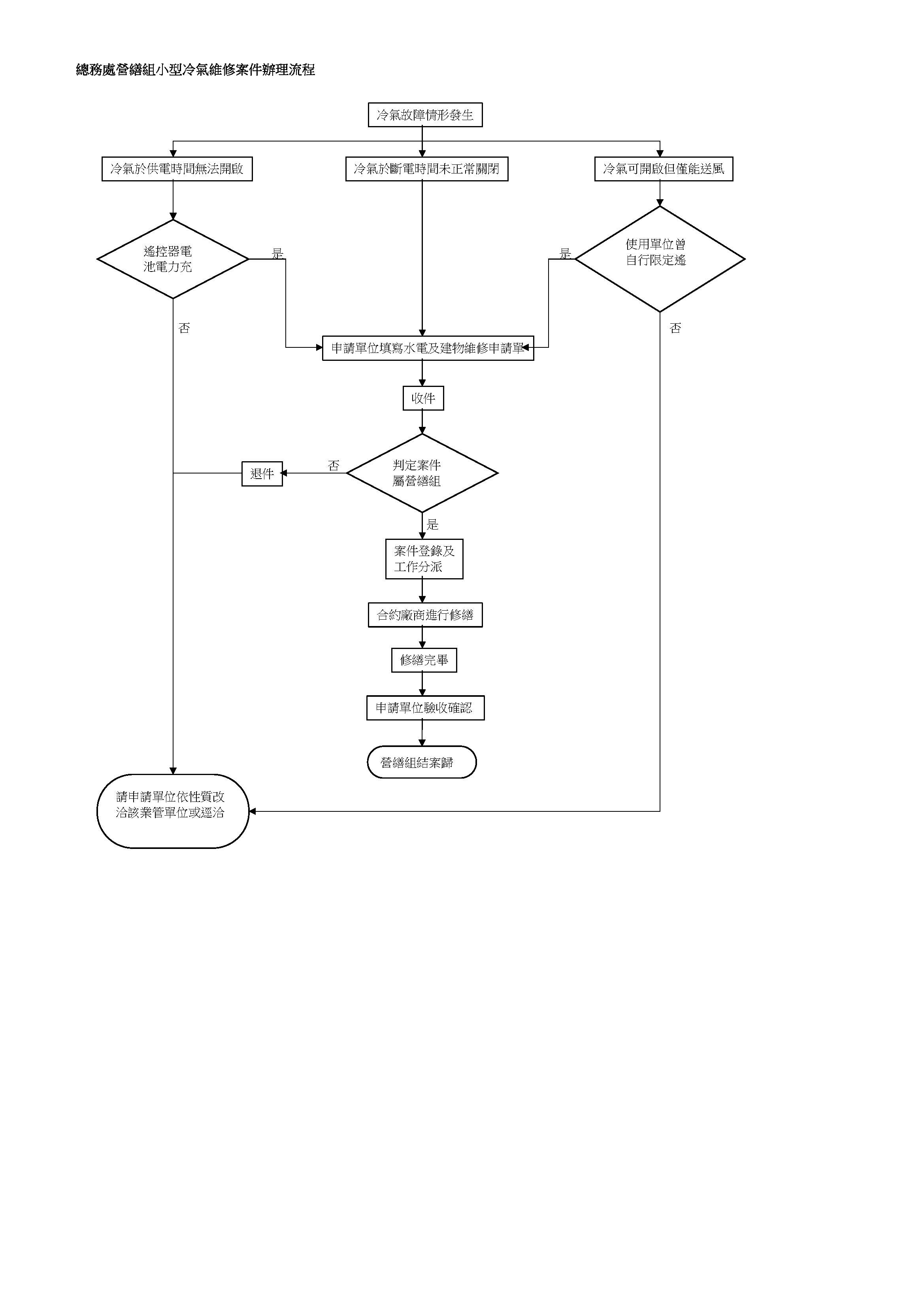 附件照片(頁數如不夠請自行增加，並置於維修申請單之後)：◆遙控器電池電力充足◆遙控器電池電力充足◆遙控器電池電力充足◆遙控器並未自行設定溫度下限◆遙控器並未自行設定溫度下限◆遙控器並未自行設定溫度下限◆遙控器並未自行設定溫度下限維修申請資訊維修申請資訊維修申請資訊維修申請資訊維修申請資訊維修申請資訊維修申請資訊維修申請資訊維修申請資訊*申請單位*申請單位申請單編號營繕組填寫營繕組填寫營繕組填寫*申請人姓名*申請人姓名簽章簽章簽章*申請日期*申請單位主管*申請單位主管簽章簽章簽章*連絡電話維修內容維修內容維修內容維修內容維修內容維修內容維修內容維修內容維修內容*維修類組及細項*維修類組及細項□水電□照明、燈具□照明、燈具□用電系統，線路、插座、開關箱□用電系統，線路、插座、開關箱□抽排風機、抽水機、電扇□抽排風機、抽水機、電扇*維修類組及細項*維修類組及細項□水電□中央空調□中央空調□小型冷氣(請先參考附件：小型冷氣維修案件辦理流程)□小型冷氣(請先參考附件：小型冷氣維修案件辦理流程)□發電機及高壓設備□發電機及高壓設備*維修類組及細項*維修類組及細項□水電□用水設備(水龍頭、流理台、馬桶、沖水踏板等)□用水設備(水龍頭、流理台、馬桶、沖水踏板等)□用水管路(供排水管、落水孔等)破裂、漏水□用水管路(供排水管、落水孔等)破裂、漏水□用水管路(供排水管、落水孔等)堵塞、倒灌□用水管路(供排水管、落水孔等)堵塞、倒灌*維修說明(請務必詳細)*維修說明(請務必詳細)名稱或狀況說明名稱或狀況說明名稱或狀況說明空間編號/地點空間編號/地點備註備註*維修說明(請務必詳細)*維修說明(請務必詳細)維修急迫性：	□普通件 □急件 □特急件（急件以上案件請於維修說明敘明原因，未敘明視同普通件）維修急迫性：	□普通件 □急件 □特急件（急件以上案件請於維修說明敘明原因，未敘明視同普通件）*現場狀況照片(請置於附件)*現場狀況照片(請置於附件)案件作業流程及維修情形紀錄表案件作業流程及維修情形紀錄表案件作業流程及維修情形紀錄表案件作業流程及維修情形紀錄表案件作業流程及維修情形紀錄表1.總務處評估情形營繕組評估意見營繕組評估意見營繕組評估意見營繕組評估意見1.總務處評估情形本案屬　□水電　□土木　□消防　□其他 維修類組本案屬　□水電　□土木　□消防　□其他 維修類組本案屬　□水電　□土木　□消防　□其他 維修類組本案屬　□水電　□土木　□消防　□其他 維修類組1.總務處評估情形□　屬各單位十萬元以下或簡易修繕範圍，請申請單位依本校『營繕工程採購程序分層負責實施辦法』自行辦理。□　具維修急迫性，需辦理修繕之採購程序。□　具維修急迫性，因各學院、系所經費不足，先行辦理修繕之採購程序。□  十萬元以上修繕，請管理/使用單位提每年度購建固定資產預算彙計表，由營繕組統一彙整，提校務基金管理委員會審議。□　未具維修急迫性，俟_____________另行辦理。□　其他：　　　　　　　　　　　　　　　　　　　　□　屬各單位十萬元以下或簡易修繕範圍，請申請單位依本校『營繕工程採購程序分層負責實施辦法』自行辦理。□　具維修急迫性，需辦理修繕之採購程序。□　具維修急迫性，因各學院、系所經費不足，先行辦理修繕之採購程序。□  十萬元以上修繕，請管理/使用單位提每年度購建固定資產預算彙計表，由營繕組統一彙整，提校務基金管理委員會審議。□　未具維修急迫性，俟_____________另行辦理。□　其他：　　　　　　　　　　　　　　　　　　　　□　屬各單位十萬元以下或簡易修繕範圍，請申請單位依本校『營繕工程採購程序分層負責實施辦法』自行辦理。□　具維修急迫性，需辦理修繕之採購程序。□　具維修急迫性，因各學院、系所經費不足，先行辦理修繕之採購程序。□  十萬元以上修繕，請管理/使用單位提每年度購建固定資產預算彙計表，由營繕組統一彙整，提校務基金管理委員會審議。□　未具維修急迫性，俟_____________另行辦理。□　其他：　　　　　　　　　　　　　　　　　　　　□　屬各單位十萬元以下或簡易修繕範圍，請申請單位依本校『營繕工程採購程序分層負責實施辦法』自行辦理。□　具維修急迫性，需辦理修繕之採購程序。□　具維修急迫性，因各學院、系所經費不足，先行辦理修繕之採購程序。□  十萬元以上修繕，請管理/使用單位提每年度購建固定資產預算彙計表，由營繕組統一彙整，提校務基金管理委員會審議。□　未具維修急迫性，俟_____________另行辦理。□　其他：　　　　　　　　　　　　　　　　　　　　1.總務處評估情形收件人承辦人營繕組組長總務長1.總務處評估情形簽章簽章簽章簽章2.申請(使用)單位確認完工維修申請人維修申請人維修申請單位主管維修申請單位主管2.申請(使用)單位確認完工簽章簽章簽章簽章現場狀況目前處理方式